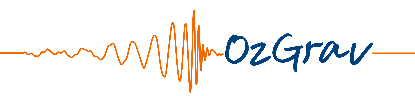   OzGrav Research Translation Seed Funding Application  OzGrav Research Translation Seed Funding ApplicationApplication processApplication processPlease fill out the below form to apply for seed funding support. Applications can be submitted at any time to info@ozgrav.org.  We aim to assess applications and announce the outcome within 2 months of submission. Applications will be reviewed by the OzGrav Research Translation Committee, whose recommendations may be provided to the Executive Committee for approval. The program has a limited budget and if successful, you may not be offered the full amount requested. Assessment criteria: In making its assessment the Research Translation Committee will take into account:
1) Likely impact: 50%
The expected level and nature of impact of the work, including environmental, societal, scientific, and/or economic impact.
2) Team: 20%
The strength and suitability of the team to deliver on the project goals and deliverables. 
3) Path to follow-on funding: 10%
The likelihood that the researchers will secure further funding to continue the work.4) Budget: 20%
The extent to which the budget is well justified and represents a good return on investment.Please fill out the below form to apply for seed funding support. Applications can be submitted at any time to info@ozgrav.org.  We aim to assess applications and announce the outcome within 2 months of submission. Applications will be reviewed by the OzGrav Research Translation Committee, whose recommendations may be provided to the Executive Committee for approval. The program has a limited budget and if successful, you may not be offered the full amount requested. Assessment criteria: In making its assessment the Research Translation Committee will take into account:
1) Likely impact: 50%
The expected level and nature of impact of the work, including environmental, societal, scientific, and/or economic impact.
2) Team: 20%
The strength and suitability of the team to deliver on the project goals and deliverables. 
3) Path to follow-on funding: 10%
The likelihood that the researchers will secure further funding to continue the work.4) Budget: 20%
The extent to which the budget is well justified and represents a good return on investment.LEAD APPLICANT DETAILSLEAD APPLICANT DETAILSTitle:Title:Name: Name: Email: Home Institution: Role in OzGrav: Student/ Postdoc/Associate Investigator/Chief InvestigatorNames of other researchers involved in the project: Names of other researchers involved in the project: If you are a student, the name of OzGrav CI involved:If you are a student, the name of OzGrav CI involved:TITLE OF PROJECTTITLE OF PROJECTEXECUTIVE SUMMARY (3-4 sentences)EXECUTIVE SUMMARY (3-4 sentences)OVERVIEW (3-5 paragraphs)Please outline the translational research project and activities to be undertaken.OVERVIEW (3-5 paragraphs)Please outline the translational research project and activities to be undertaken.RESPONSE TO ASSESSMENT CRITERIAPlease provide 2-4 paragraph responses to each of the assessment criteria below.1) Likely impact (Describe the expected impact of the work, including environmental, societal, scientific, and/or economic impact)
2) Team (Describe the strength and suitability of the team to deliver on the project goals and deliverables)
3) Commercialization potential and path to follow-on funding (Describe the market for the product/concept, any other competition in the market, path to commercialization, and the likelihood of securing further funding to continue the work)RESPONSE TO ASSESSMENT CRITERIAPlease provide 2-4 paragraph responses to each of the assessment criteria below.1) Likely impact (Describe the expected impact of the work, including environmental, societal, scientific, and/or economic impact)
2) Team (Describe the strength and suitability of the team to deliver on the project goals and deliverables)
3) Commercialization potential and path to follow-on funding (Describe the market for the product/concept, any other competition in the market, path to commercialization, and the likelihood of securing further funding to continue the work)MILESTONES/DELIVERABLESPlease describe at least 5 milestones/deliverables.MILESTONES/DELIVERABLESPlease describe at least 5 milestones/deliverables.BUDGETPlease list the expected project budget and expenditure breakdown. Add more rows, as required.Expenditure may include: salaries (including on-costs), equipment, consumables, services, training, travelNote: Seed Grants are generally in the range of $5,000 to $25,000. If you request more than this amount, please explain why you should be given special consideration.JUSTIFICATION OF THE PROPOSED EXPENSES:BUDGETPlease list the expected project budget and expenditure breakdown. Add more rows, as required.Expenditure may include: salaries (including on-costs), equipment, consumables, services, training, travelNote: Seed Grants are generally in the range of $5,000 to $25,000. If you request more than this amount, please explain why you should be given special consideration.JUSTIFICATION OF THE PROPOSED EXPENSES: